АДМИНИСТРАЦИЯ ГОРОДА ЮГОРСКАХанты-Мансийского автономного округа – Югры ПОСТАНОВЛЕНИЕот  24 июля 2019 года 									№ 1638О внесении изменений в постановление администрации города Югорска от 31.10.2018 № 3009 «О муниципальной программе города Югорска «Отдых и оздоровление детей» В связи с уточнением объемов финансирования, основных мероприятий и соисполнителей муниципальной программы города Югорска, в соответствии с постановлением администрации города Югорска от 18.10.2018 № 2876 «О модельной муниципальной программе города Югорска, порядке принятия решения о разработке муниципальных программ города Югорска, их формирования, утверждения и реализации в соответствии с национальными целями развития»:1. Внести в приложение к постановлению администрации города Югорска от 31.10.2018 № 3009 «О муниципальной программе города Югорска «Отдых и оздоровление детей» (с изменениями от 29.04.2019 № 884) следующие изменения:1.1. В паспорте муниципальной программы:1.1.1. Строку «Подпрограммы и (или) основные мероприятия» изложить в следующей редакции:«».1.1.2. Строку «Параметры финансового обеспечения муниципальной программы» изложить в следующей редакции:«».1.2. Таблицы 2, 4, 5 изложить в новой редакции (приложение).2. Опубликовать постановление в официальном печатном издании города Югорска, разместить на официальном сайте органов местного самоуправления города Югорска  и в государственной автоматизированной системе «Управление».3. Настоящее постановление вступает в силу после его официального опубликования.4. Контроль за выполнением постановления возложить на заместителя главы города Югорска Т.И. Долгодворову.Исполняющий обязанностиглавы города Югорска 									С.Д. ГолинПриложениек постановлениюадминистрации города Югорскаот 24 июля 2019 года № 1638Таблица 2Перечень основных мероприятий муниципальной программыТаблица 4Характеристика основных мероприятий муниципальной программы, их связь с целевыми показателямиТаблица 5Сводные показатели муниципальных заданийПодпрограммы и (или) основные мероприятияОсновное мероприятие 1 «Организация деятельности по кадровому сопровождению отдыха и оздоровления детей».Основное мероприятие 2 «Организация деятельности по обеспечению безопасных условий при организации отдыха и оздоровления детей».Основное мероприятие 3 «Организация, проведение конкурса программ и проектов, обеспечение их реализации».Основное мероприятие 4 «Организация оздоровления и лечения детей на базе санатория – профилактория общества с ограниченной ответственностью «Газпром трансгаз Югорск».Основное мероприятие 5 «Организация деятельности лагерей                         с дневным пребыванием детей на базе учреждений и организаций города Югорска, специализированных (профильных) лагерей (палаточный лагерь, лагерь труда и отдыха) и других».Основное мероприятие 6 «Организация отдыха и оздоровления детей в климатически благоприятных зонах России и за ее пределами» Параметры финансового обеспечения муниципальной программыОбщий объем финансирования муниципальной программы составляет 319 183,7 тыс. рублей.2019 год – 26 607,9 тыс. рублей;2020 год – 26 597,8 тыс. рублей;2021 год – 26 597,8 тыс. рублей;2022 год – 26 597,8 тыс. рублей;2023 год – 26 597,8 тыс. рублей;2024 год – 26 597,8 тыс. рублей;2025 год – 26 597,8 тыс. рублей;2026 – 2030 год – 132 989,0 тыс. рублейНомер строкиНомер основного мероприятияОсновные мероприятия муниципальной программы(их связь с целевыми показателями муниципальной программы)Основные мероприятия муниципальной программы(их связь с целевыми показателями муниципальной программы)Ответственный исполнитель/соисполнитель(наименование органа или структурного подразделения, учреждения)Источники финансированияФинансовые затраты на реализацию (тыс. рублей)Финансовые затраты на реализацию (тыс. рублей)Финансовые затраты на реализацию (тыс. рублей)Финансовые затраты на реализацию (тыс. рублей)Финансовые затраты на реализацию (тыс. рублей)Финансовые затраты на реализацию (тыс. рублей)Финансовые затраты на реализацию (тыс. рублей)Финансовые затраты на реализацию (тыс. рублей)Финансовые затраты на реализацию (тыс. рублей)Номер строкиНомер основного мероприятияОсновные мероприятия муниципальной программы(их связь с целевыми показателями муниципальной программы)Основные мероприятия муниципальной программы(их связь с целевыми показателями муниципальной программы)Ответственный исполнитель/соисполнитель(наименование органа или структурного подразделения, учреждения)Источники финансированиявсегов том числе по годам:в том числе по годам:в том числе по годам:в том числе по годам:в том числе по годам:в том числе по годам:в том числе по годам:в том числе по годам:Номер строкиНомер основного мероприятияОсновные мероприятия муниципальной программы(их связь с целевыми показателями муниципальной программы)Основные мероприятия муниципальной программы(их связь с целевыми показателями муниципальной программы)Ответственный исполнитель/соисполнитель(наименование органа или структурного подразделения, учреждения)Источники финансированиявсего20192020202120222023202420252026-2030А12234567891011121311Организация деятельностипо кадровому сопровождению отдыха и оздоровления детей(1)Организация деятельностипо кадровому сопровождению отдыха и оздоровления детей(1)Управление социальной политики администрации города Югорскавсего14 581,21 220,61 214,61 214,61 214,61 214,61 214,61 214,66 073,021Организация деятельностипо кадровому сопровождению отдыха и оздоровления детей(1)Организация деятельностипо кадровому сопровождению отдыха и оздоровления детей(1)Управление социальной политики администрации города Югорскафедеральный бюджет0,00,00,00,00,00,00,00,00,031Организация деятельностипо кадровому сопровождению отдыха и оздоровления детей(1)Организация деятельностипо кадровому сопровождению отдыха и оздоровления детей(1)Управление социальной политики администрации города Югорскабюджет автономного округа0,00,00,00,00,00,00,00,00,041Организация деятельностипо кадровому сопровождению отдыха и оздоровления детей(1)Организация деятельностипо кадровому сопровождению отдыха и оздоровления детей(1)Управление социальной политики администрации города Югорскаместный бюджет12 760,81 068,91 062,91 062,91 062,91 062,91 062,91 062,95 314,551Организация деятельностипо кадровому сопровождению отдыха и оздоровления детей(1)Организация деятельностипо кадровому сопровождению отдыха и оздоровления детей(1)Управление социальной политики администрации города Югорскаиные внебюджетные источники1 820,4151,7151,7151,7151,7151,7151,7151,7758,561Организация деятельностипо кадровому сопровождению отдыха и оздоровления детей(1)Организация деятельностипо кадровому сопровождению отдыха и оздоровления детей(1)Управление образования администрации города Югорскавсего2 040,0170,0170,0170,0170,0170,0170,0170,0850,071Организация деятельностипо кадровому сопровождению отдыха и оздоровления детей(1)Организация деятельностипо кадровому сопровождению отдыха и оздоровления детей(1)Управление образования администрации города Югорскафедеральный бюджет0,00,00,00,00,00,00,00,00,081Организация деятельностипо кадровому сопровождению отдыха и оздоровления детей(1)Организация деятельностипо кадровому сопровождению отдыха и оздоровления детей(1)Управление образования администрации города Югорскабюджет автономного округа0,00,00,00,00,00,00,00,00,091Организация деятельностипо кадровому сопровождению отдыха и оздоровления детей(1)Организация деятельностипо кадровому сопровождению отдыха и оздоровления детей(1)Управление образования администрации города Югорскаместный бюджет2 040,0170,0170,0170,0170,0170,0170,0170,0850,0101Организация деятельностипо кадровому сопровождению отдыха и оздоровления детей(1)Организация деятельностипо кадровому сопровождению отдыха и оздоровления детей(1)Управление образования администрации города Югорскаиные внебюджетные источники0,00,00,00,00,00,00,00,00,0111Организация деятельностипо кадровому сопровождению отдыха и оздоровления детей(1)Организация деятельностипо кадровому сопровождению отдыха и оздоровления детей(1)Управление культуры администрации города Югорскавсего120,010,010,010,010,010,010,010,050,0121Организация деятельностипо кадровому сопровождению отдыха и оздоровления детей(1)Организация деятельностипо кадровому сопровождению отдыха и оздоровления детей(1)Управление культуры администрации города Югорскафедеральный бюджет0,00,00,00,00,00,00,00,00,0131Организация деятельностипо кадровому сопровождению отдыха и оздоровления детей(1)Организация деятельностипо кадровому сопровождению отдыха и оздоровления детей(1)Управление культуры администрации города Югорскабюджет автономного округа0,00,00,00,00,00,00,00,00,0141Организация деятельностипо кадровому сопровождению отдыха и оздоровления детей(1)Организация деятельностипо кадровому сопровождению отдыха и оздоровления детей(1)Управление культуры администрации города Югорскаместный бюджет120,010,010,010,010,010,010,010,050,0151Организация деятельностипо кадровому сопровождению отдыха и оздоровления детей(1)Организация деятельностипо кадровому сопровождению отдыха и оздоровления детей(1)Управление культуры администрации города Югорскаиные внебюджетные источники0,00,00,00,00,00,00,00,00,016Итого по мероприятию 1Итого по мероприятию 1Итого по мероприятию 1Итого по мероприятию 1всего16 741,21 400,61 394,61 394,61 394,61 394,61 394,61 394,66 973,017Итого по мероприятию 1Итого по мероприятию 1Итого по мероприятию 1Итого по мероприятию 1федеральный бюджет0,00,00,00,00,00,00,00,00,018Итого по мероприятию 1Итого по мероприятию 1Итого по мероприятию 1Итого по мероприятию 1бюджет автономного округа0,00,00,00,00,00,00,00,00,019Итого по мероприятию 1Итого по мероприятию 1Итого по мероприятию 1Итого по мероприятию 1местный бюджет14 920,81 248,91 242,91 242,91 242,91 242,91 242,91 242,96 214,520Итого по мероприятию 1Итого по мероприятию 1Итого по мероприятию 1Итого по мероприятию 1иные внебюджетные источники1 820,4151,7151,7151,7151,7151,7151,7151,7758,5212Организация деятельностипо обеспечению безопасных условий при организации отдыха и оздоровления детей(2)Организация деятельностипо обеспечению безопасных условий при организации отдыха и оздоровления детей(2)Управление социальной политики администрации города Югорскавсего2 808,0234,0234,0234,0234,0234,0234,0234,01 170,0222Организация деятельностипо обеспечению безопасных условий при организации отдыха и оздоровления детей(2)Организация деятельностипо обеспечению безопасных условий при организации отдыха и оздоровления детей(2)Управление социальной политики администрации города Югорскафедеральный бюджет0,00,00,00,00,00,00,00,00,0232Организация деятельностипо обеспечению безопасных условий при организации отдыха и оздоровления детей(2)Организация деятельностипо обеспечению безопасных условий при организации отдыха и оздоровления детей(2)Управление социальной политики администрации города Югорскабюджет автономного округа0,00,00,00,00,00,00,00,00,0242Организация деятельностипо обеспечению безопасных условий при организации отдыха и оздоровления детей(2)Организация деятельностипо обеспечению безопасных условий при организации отдыха и оздоровления детей(2)Управление социальной политики администрации города Югорскаместный бюджет2 197,2183,1183,1183,1183,1183,1183,1183,1915,5252Организация деятельностипо обеспечению безопасных условий при организации отдыха и оздоровления детей(2)Организация деятельностипо обеспечению безопасных условий при организации отдыха и оздоровления детей(2)Управление социальной политики администрации города Югорскаиные внебюджетные источники610,850,950,950,950,950,950,950,9254,5262Организация деятельностипо обеспечению безопасных условий при организации отдыха и оздоровления детей(2)Организация деятельностипо обеспечению безопасных условий при организации отдыха и оздоровления детей(2)Управление образования администрации города Югорскавсего5 926,2535,1490,1490,1490,1490,1490,1490,12 450,5272Организация деятельностипо обеспечению безопасных условий при организации отдыха и оздоровления детей(2)Организация деятельностипо обеспечению безопасных условий при организации отдыха и оздоровления детей(2)Управление образования администрации города Югорскафедеральный бюджет0,00,00,00,00,00,00,00,00,0282Организация деятельностипо обеспечению безопасных условий при организации отдыха и оздоровления детей(2)Организация деятельностипо обеспечению безопасных условий при организации отдыха и оздоровления детей(2)Управление образования администрации города Югорскабюджет автономного округа0,00,00,00,00,00,00,00,00,0292Организация деятельностипо обеспечению безопасных условий при организации отдыха и оздоровления детей(2)Организация деятельностипо обеспечению безопасных условий при организации отдыха и оздоровления детей(2)Управление образования администрации города Югорскаместный бюджет5 669,4513,7468,7468,7468,7468,7468,7468,72 343,5302Организация деятельностипо обеспечению безопасных условий при организации отдыха и оздоровления детей(2)Организация деятельностипо обеспечению безопасных условий при организации отдыха и оздоровления детей(2)Управление образования администрации города Югорскаиные внебюджетные источники256,821,421,421,421,421,421,421,4107,0312Организация деятельностипо обеспечению безопасных условий при организации отдыха и оздоровления детей(2)Организация деятельностипо обеспечению безопасных условий при организации отдыха и оздоровления детей(2)Управление культуры администрации города Югорскавсего3 034,8248,5253,3253,3253,3253,3253,3253,31 266,5322Организация деятельностипо обеспечению безопасных условий при организации отдыха и оздоровления детей(2)Организация деятельностипо обеспечению безопасных условий при организации отдыха и оздоровления детей(2)Управление культуры администрации города Югорскафедеральный бюджет0,00,00,00,00,00,00,00,00,0332Организация деятельностипо обеспечению безопасных условий при организации отдыха и оздоровления детей(2)Организация деятельностипо обеспечению безопасных условий при организации отдыха и оздоровления детей(2)Управление культуры администрации города Югорскабюджет автономного округа0,00,00,00,00,00,00,00,00,0342Организация деятельностипо обеспечению безопасных условий при организации отдыха и оздоровления детей(2)Организация деятельностипо обеспечению безопасных условий при организации отдыха и оздоровления детей(2)Управление культуры администрации города Югорскаместный бюджет2 982,0248,5248,5248,5248,5248,5248,5248,51 242,5352Организация деятельностипо обеспечению безопасных условий при организации отдыха и оздоровления детей(2)Организация деятельностипо обеспечению безопасных условий при организации отдыха и оздоровления детей(2)Управление культуры администрации города Югорскаиные внебюджетные источники52,80,04,84,84,84,84,84,824,036Итого по мероприятию 2Итого по мероприятию 2Итого по мероприятию 2Итого по мероприятию 2всего11 769,01 017,6977,4977,4977,4977,4977,4977,44 887,037Итого по мероприятию 2Итого по мероприятию 2Итого по мероприятию 2Итого по мероприятию 2федеральный бюджет0,00,00,00,00,00,00,00,00,038Итого по мероприятию 2Итого по мероприятию 2Итого по мероприятию 2Итого по мероприятию 2бюджет автономного округа0,00,00,00,00,00,00,00,00,039Итого по мероприятию 2Итого по мероприятию 2Итого по мероприятию 2Итого по мероприятию 2местный бюджет10 848,6945,3900,3900,3900,3900,3900,3900,34 501,540Итого по мероприятию 2Итого по мероприятию 2Итого по мероприятию 2Итого по мероприятию 2иные внебюджетные источники920,472,377,177,177,177,177,177,1385,5413Организация, проведение конкурса программ и проектов,  обеспечение их реализации(3,6)Организация, проведение конкурса программ и проектов,  обеспечение их реализации(3,6)Управление социальной политики администрации города Югорскавсего1 455,025,0130,0130,0130,0130,0130,0130,0650,0423Организация, проведение конкурса программ и проектов,  обеспечение их реализации(3,6)Организация, проведение конкурса программ и проектов,  обеспечение их реализации(3,6)Управление социальной политики администрации города Югорскафедеральный бюджет0,00,00,00,00,00,00,00,00,0433Организация, проведение конкурса программ и проектов,  обеспечение их реализации(3,6)Организация, проведение конкурса программ и проектов,  обеспечение их реализации(3,6)Управление социальной политики администрации города Югорскабюджет автономного округа0,00,00,00,00,00,00,00,00,0443Организация, проведение конкурса программ и проектов,  обеспечение их реализации(3,6)Организация, проведение конкурса программ и проектов,  обеспечение их реализации(3,6)Управление социальной политики администрации города Югорскаместный бюджет1 455,025,0130,0130,0130,0130,0130,0130,0650,0453Организация, проведение конкурса программ и проектов,  обеспечение их реализации(3,6)Организация, проведение конкурса программ и проектов,  обеспечение их реализации(3,6)Управление социальной политики администрации города Югорскаиные внебюджетные источники0,00,00,00,00,00,00,00,00,0463Организация, проведение конкурса программ и проектов,  обеспечение их реализации(3,6)Организация, проведение конкурса программ и проектов,  обеспечение их реализации(3,6)Управление образования администрации города Югорскавсего105,0105,00,00,00,00,00,00,00,0473Организация, проведение конкурса программ и проектов,  обеспечение их реализации(3,6)Организация, проведение конкурса программ и проектов,  обеспечение их реализации(3,6)Управление образования администрации города Югорскафедеральный бюджет0,00,00,00,00,00,00,00,00,0483Организация, проведение конкурса программ и проектов,  обеспечение их реализации(3,6)Организация, проведение конкурса программ и проектов,  обеспечение их реализации(3,6)Управление образования администрации города Югорскабюджет автономного округа0,00,00,00,00,00,00,00,00,0493Организация, проведение конкурса программ и проектов,  обеспечение их реализации(3,6)Организация, проведение конкурса программ и проектов,  обеспечение их реализации(3,6)Управление образования администрации города Югорскаместный бюджет105,0105,00,00,00,00,00,00,00,0503Организация, проведение конкурса программ и проектов,  обеспечение их реализации(3,6)Организация, проведение конкурса программ и проектов,  обеспечение их реализации(3,6)Управление образования администрации города Югорскаиные внебюджетные источники0,00,00,00,00,00,00,00,00,051Итого по мероприятию 3Итого по мероприятию 3Итого по мероприятию 3Итого по мероприятию 3всего1 560,0130,0130,0130,0130,0130,0130,0130,0650,052Итого по мероприятию 3Итого по мероприятию 3Итого по мероприятию 3Итого по мероприятию 3федеральный бюджет0,00,00,00,00,00,00,00,00,053Итого по мероприятию 3Итого по мероприятию 3Итого по мероприятию 3Итого по мероприятию 3бюджет автономного округа0,00,00,00,00,00,00,00,00,054Итого по мероприятию 3Итого по мероприятию 3Итого по мероприятию 3Итого по мероприятию 3местный бюджет1 560,0130,0130,0130,0130,0130,0130,0130,0650,055Итого по мероприятию 3Итого по мероприятию 3Итого по мероприятию 3Итого по мероприятию 3иные внебюджетные источники0,00,00,00,00,00,00,00,00,0564Организация оздоровленияи лечения детей на базе санатория – профилактория общества с ограниченной ответственностью «Газпром трансгаз Югорск»(4,6,7)Организация оздоровленияи лечения детей на базе санатория – профилактория общества с ограниченной ответственностью «Газпром трансгаз Югорск»(4,6,7)Управление социальной политики администрации города Югорскавсего29 720,42 476,72 476,72 476,72 476,72 476,72 476,72 476,712 383,5574Организация оздоровленияи лечения детей на базе санатория – профилактория общества с ограниченной ответственностью «Газпром трансгаз Югорск»(4,6,7)Организация оздоровленияи лечения детей на базе санатория – профилактория общества с ограниченной ответственностью «Газпром трансгаз Югорск»(4,6,7)Управление социальной политики администрации города Югорскафедеральный бюджет0,00,00,00,00,00,00,00,00,0584Организация оздоровленияи лечения детей на базе санатория – профилактория общества с ограниченной ответственностью «Газпром трансгаз Югорск»(4,6,7)Организация оздоровленияи лечения детей на базе санатория – профилактория общества с ограниченной ответственностью «Газпром трансгаз Югорск»(4,6,7)Управление социальной политики администрации города Югорскабюджет автономного округа27 391,22 282,62 282,62 282,62 282,62 282,62 282,62 282,611 413,0594Организация оздоровленияи лечения детей на базе санатория – профилактория общества с ограниченной ответственностью «Газпром трансгаз Югорск»(4,6,7)Организация оздоровленияи лечения детей на базе санатория – профилактория общества с ограниченной ответственностью «Газпром трансгаз Югорск»(4,6,7)Управление социальной политики администрации города Югорскаместный бюджет0,00,00,00,00,00,00,00,00,0604Организация оздоровленияи лечения детей на базе санатория – профилактория общества с ограниченной ответственностью «Газпром трансгаз Югорск»(4,6,7)Организация оздоровленияи лечения детей на базе санатория – профилактория общества с ограниченной ответственностью «Газпром трансгаз Югорск»(4,6,7)Управление социальной политики администрации города Югорскаиные внебюджетные источники2 329,2194,1194,1194,1194,1194,1194,1194,1970,561Итого по мероприятию 4Итого по мероприятию 4Итого по мероприятию 4Итого по мероприятию 4всего29 720,42 476,72 476,72 476,72 476,72 476,72 476,72 476,712 383,562Итого по мероприятию 4Итого по мероприятию 4Итого по мероприятию 4Итого по мероприятию 4федеральный бюджет0,00,00,00,00,00,00,00,00,063Итого по мероприятию 4Итого по мероприятию 4Итого по мероприятию 4Итого по мероприятию 4бюджет автономного округа27 391,22 282,62 282,62 282,62 282,62 282,62 282,62 282,611 413,064Итого по мероприятию 4Итого по мероприятию 4Итого по мероприятию 4Итого по мероприятию 4местный бюджет0,00,00,00,00,00,00,00,00,065Итого по мероприятию 4Итого по мероприятию 4Итого по мероприятию 4Итого по мероприятию 4иные внебюджетные источники2 329,2194,1194,1194,1194,1194,1194,1194,1970,5665Организация деятельности лагерей с дневным пребыванием детей на базе учреждений и организаций города Югорска, специализированных (профильных) лагерей (палаточный лагерь, лагерь труда и отдыха) и других (1,2,3,6,7)Организация деятельности лагерей с дневным пребыванием детей на базе учреждений и организаций города Югорска, специализированных (профильных) лагерей (палаточный лагерь, лагерь труда и отдыха) и других (1,2,3,6,7)Управление социальной политики администрации города Югорскавсего10 560,4855,1882,3882,3882,3882,3882,3882,34 411,5675Организация деятельности лагерей с дневным пребыванием детей на базе учреждений и организаций города Югорска, специализированных (профильных) лагерей (палаточный лагерь, лагерь труда и отдыха) и других (1,2,3,6,7)Организация деятельности лагерей с дневным пребыванием детей на базе учреждений и организаций города Югорска, специализированных (профильных) лагерей (палаточный лагерь, лагерь труда и отдыха) и других (1,2,3,6,7)Управление социальной политики администрации города Югорскафедеральный бюджет0,00,00,00,00,00,00,00,00,0685Организация деятельности лагерей с дневным пребыванием детей на базе учреждений и организаций города Югорска, специализированных (профильных) лагерей (палаточный лагерь, лагерь труда и отдыха) и других (1,2,3,6,7)Организация деятельности лагерей с дневным пребыванием детей на базе учреждений и организаций города Югорска, специализированных (профильных) лагерей (палаточный лагерь, лагерь труда и отдыха) и других (1,2,3,6,7)Управление социальной политики администрации города Югорскабюджет автономного округа0,00,00,00,00,00,00,00,00,0695Организация деятельности лагерей с дневным пребыванием детей на базе учреждений и организаций города Югорска, специализированных (профильных) лагерей (палаточный лагерь, лагерь труда и отдыха) и других (1,2,3,6,7)Организация деятельности лагерей с дневным пребыванием детей на базе учреждений и организаций города Югорска, специализированных (профильных) лагерей (палаточный лагерь, лагерь труда и отдыха) и других (1,2,3,6,7)Управление социальной политики администрации города Югорскаместный бюджет8 071,2672,6672,6672,6672,6672,6672,6672,63 363,0705Организация деятельности лагерей с дневным пребыванием детей на базе учреждений и организаций города Югорска, специализированных (профильных) лагерей (палаточный лагерь, лагерь труда и отдыха) и других (1,2,3,6,7)Организация деятельности лагерей с дневным пребыванием детей на базе учреждений и организаций города Югорска, специализированных (профильных) лагерей (палаточный лагерь, лагерь труда и отдыха) и других (1,2,3,6,7)Управление социальной политики администрации города Югорскаиные внебюджетные источники2 489,2182,5209,7209,7209,7209,7209,7209,71 048,5715Организация деятельности лагерей с дневным пребыванием детей на базе учреждений и организаций города Югорска, специализированных (профильных) лагерей (палаточный лагерь, лагерь труда и отдыха) и других (1,2,3,6,7)Организация деятельности лагерей с дневным пребыванием детей на базе учреждений и организаций города Югорска, специализированных (профильных) лагерей (палаточный лагерь, лагерь труда и отдыха) и других (1,2,3,6,7)Управление образования администрации города Югорскавсего88 686,97 366,17 392,87 392,87 392,87 392,87 392,87 392,836 964,0725Организация деятельности лагерей с дневным пребыванием детей на базе учреждений и организаций города Югорска, специализированных (профильных) лагерей (палаточный лагерь, лагерь труда и отдыха) и других (1,2,3,6,7)Организация деятельности лагерей с дневным пребыванием детей на базе учреждений и организаций города Югорска, специализированных (профильных) лагерей (палаточный лагерь, лагерь труда и отдыха) и других (1,2,3,6,7)Управление образования администрации города Югорскафедеральный бюджет0,00,00,00,00,00,00,00,00,0735Организация деятельности лагерей с дневным пребыванием детей на базе учреждений и организаций города Югорска, специализированных (профильных) лагерей (палаточный лагерь, лагерь труда и отдыха) и других (1,2,3,6,7)Организация деятельности лагерей с дневным пребыванием детей на базе учреждений и организаций города Югорска, специализированных (профильных) лагерей (палаточный лагерь, лагерь труда и отдыха) и других (1,2,3,6,7)Управление образования администрации города Югорскабюджет автономного округа53 602,84 466,94 466,94 466,94 466,94 466,94 466,94 466,922 334,5745Организация деятельности лагерей с дневным пребыванием детей на базе учреждений и организаций города Югорска, специализированных (профильных) лагерей (палаточный лагерь, лагерь труда и отдыха) и других (1,2,3,6,7)Организация деятельности лагерей с дневным пребыванием детей на базе учреждений и организаций города Югорска, специализированных (профильных) лагерей (палаточный лагерь, лагерь труда и отдыха) и других (1,2,3,6,7)Управление образования администрации города Югорскаместный бюджет18 658,51 530,41 557,11 557,11 557,11 557,11 557,11 557,17 785,5755Организация деятельности лагерей с дневным пребыванием детей на базе учреждений и организаций города Югорска, специализированных (профильных) лагерей (палаточный лагерь, лагерь труда и отдыха) и других (1,2,3,6,7)Организация деятельности лагерей с дневным пребыванием детей на базе учреждений и организаций города Югорска, специализированных (профильных) лагерей (палаточный лагерь, лагерь труда и отдыха) и других (1,2,3,6,7)Управление образования администрации города Югорскаиные внебюджетные источники16 425,61 368,81 368,81 368,81 368,81 368,81 368,81 368,86 844,0765Организация деятельности лагерей с дневным пребыванием детей на базе учреждений и организаций города Югорска, специализированных (профильных) лагерей (палаточный лагерь, лагерь труда и отдыха) и других (1,2,3,6,7)Организация деятельности лагерей с дневным пребыванием детей на базе учреждений и организаций города Югорска, специализированных (профильных) лагерей (палаточный лагерь, лагерь труда и отдыха) и других (1,2,3,6,7)Управление культуры администрации города Югорскавсего6 915,4592,6574,8574,8574,8574,8574,8574,82 874,0775Организация деятельности лагерей с дневным пребыванием детей на базе учреждений и организаций города Югорска, специализированных (профильных) лагерей (палаточный лагерь, лагерь труда и отдыха) и других (1,2,3,6,7)Организация деятельности лагерей с дневным пребыванием детей на базе учреждений и организаций города Югорска, специализированных (профильных) лагерей (палаточный лагерь, лагерь труда и отдыха) и других (1,2,3,6,7)Управление культуры администрации города Югорскафедеральный бюджет0,00,00,00,00,00,00,00,00,0785Организация деятельности лагерей с дневным пребыванием детей на базе учреждений и организаций города Югорска, специализированных (профильных) лагерей (палаточный лагерь, лагерь труда и отдыха) и других (1,2,3,6,7)Организация деятельности лагерей с дневным пребыванием детей на базе учреждений и организаций города Югорска, специализированных (профильных) лагерей (палаточный лагерь, лагерь труда и отдыха) и других (1,2,3,6,7)Управление культуры администрации города Югорскабюджет автономного округа0,00,00,00,00,00,00,00,00,0795Организация деятельности лагерей с дневным пребыванием детей на базе учреждений и организаций города Югорска, специализированных (профильных) лагерей (палаточный лагерь, лагерь труда и отдыха) и других (1,2,3,6,7)Организация деятельности лагерей с дневным пребыванием детей на базе учреждений и организаций города Югорска, специализированных (профильных) лагерей (палаточный лагерь, лагерь труда и отдыха) и других (1,2,3,6,7)Управление культуры администрации города Югорскаместный бюджет498,041,541,541,541,541,541,541,5207,5805Организация деятельности лагерей с дневным пребыванием детей на базе учреждений и организаций города Югорска, специализированных (профильных) лагерей (палаточный лагерь, лагерь труда и отдыха) и других (1,2,3,6,7)Организация деятельности лагерей с дневным пребыванием детей на базе учреждений и организаций города Югорска, специализированных (профильных) лагерей (палаточный лагерь, лагерь труда и отдыха) и других (1,2,3,6,7)Управление культуры администрации города Югорскаиные внебюджетные источники6 417,4551,1533,3533,3533,3533,3533,3533,32 666,581Итого по мероприятию 5Итого по мероприятию 5Итого по мероприятию 5Итого по мероприятию 5всего106 162,78 813,88 849,98 849,98 849,98 849,98 849,98 849,944 249,582Итого по мероприятию 5Итого по мероприятию 5Итого по мероприятию 5Итого по мероприятию 5федеральный бюджет0,00,00,0,0,00,00,00,00,00,083Итого по мероприятию 5Итого по мероприятию 5Итого по мероприятию 5Итого по мероприятию 5бюджет автономного округа53 602,84 466,94 466,94 466,94 466,94 466,94 466,94 466,922 334,584Итого по мероприятию 5Итого по мероприятию 5Итого по мероприятию 5Итого по мероприятию 5местный бюджет27 227,72 244,52 271,22 271,22 271,22 271,22 271,22 271,211 356,085Итого по мероприятию 5Итого по мероприятию 5Итого по мероприятию 5Итого по мероприятию 5иные внебюджетные источники25 332,22 102,42 111,82 111,82 111,82 111,82 111,82 111,810 559,0866Организация отдыхаи оздоровления детейв климатически благоприятных зонах России и за ее пределами(5,6,7)Организация отдыхаи оздоровления детейв климатически благоприятных зонах России и за ее пределами(5,6,7)Управление социальной политики администрации города Югорскавсего153 230,412 769,212 769,212 769,212 769,212 769,212 769,212 769,263 846,0876Организация отдыхаи оздоровления детейв климатически благоприятных зонах России и за ее пределами(5,6,7)Организация отдыхаи оздоровления детейв климатически благоприятных зонах России и за ее пределами(5,6,7)Управление социальной политики администрации города Югорскафедеральный бюджет0,00,00,00,00,00,00,00,00,0886Организация отдыхаи оздоровления детейв климатически благоприятных зонах России и за ее пределами(5,6,7)Организация отдыхаи оздоровления детейв климатически благоприятных зонах России и за ее пределами(5,6,7)Управление социальной политики администрации города Югорскабюджет автономного округа82 860,06 905,06 905,06 905,06 905,06 905,06 905,06 905,034 525,0896Организация отдыхаи оздоровления детейв климатически благоприятных зонах России и за ее пределами(5,6,7)Организация отдыхаи оздоровления детейв климатически благоприятных зонах России и за ее пределами(5,6,7)Управление социальной политики администрации города Югорскаместный бюджет3 120,0260,0260,0260,0260,0260,0260,0260,01 300,0906Организация отдыхаи оздоровления детейв климатически благоприятных зонах России и за ее пределами(5,6,7)Организация отдыхаи оздоровления детейв климатически благоприятных зонах России и за ее пределами(5,6,7)Управление социальной политики администрации города Югорскаиные внебюджетные источники67 250,45 604,25 604,25 604,25 604,25 604,25 604,25 604,228 021,091Итого по мероприятию 6Итого по мероприятию 6Итого по мероприятию 6Итого по мероприятию 6всего153 230,412 769,212 769,212 769,212 769,212 769,212 769,212 769,263 846,092Итого по мероприятию 6Итого по мероприятию 6Итого по мероприятию 6Итого по мероприятию 6федеральный бюджет0,00,00,00,00,00,00,00,00,093Итого по мероприятию 6Итого по мероприятию 6Итого по мероприятию 6Итого по мероприятию 6бюджет автономного округа82 860,06 905,06 905,06 905,06 905,06 905,06 905,06 905,034 525,094Итого по мероприятию 6Итого по мероприятию 6Итого по мероприятию 6Итого по мероприятию 6местный бюджет3 120,0260,0260,0260,0260,0260,0260,0260,01 300,095Итого по мероприятию 6Итого по мероприятию 6Итого по мероприятию 6Итого по мероприятию 6иные внебюджетные источники67 250,45 604,25 604,25 604,25 604,25 604,25 604,25 604,228 021,096ВСЕГО ПО МУНИЦИПАЛЬНОЙ ПРОГРАММЕВСЕГО ПО МУНИЦИПАЛЬНОЙ ПРОГРАММЕВСЕГО ПО МУНИЦИПАЛЬНОЙ ПРОГРАММЕВСЕГО ПО МУНИЦИПАЛЬНОЙ ПРОГРАММЕвсего319 183,726 607,926 597,826 597,826 597,826 597,826 597,826 597,8132 989,097ВСЕГО ПО МУНИЦИПАЛЬНОЙ ПРОГРАММЕВСЕГО ПО МУНИЦИПАЛЬНОЙ ПРОГРАММЕВСЕГО ПО МУНИЦИПАЛЬНОЙ ПРОГРАММЕВСЕГО ПО МУНИЦИПАЛЬНОЙ ПРОГРАММЕфедеральный бюджет0,00,00,00,00,00,00,00,00,098ВСЕГО ПО МУНИЦИПАЛЬНОЙ ПРОГРАММЕВСЕГО ПО МУНИЦИПАЛЬНОЙ ПРОГРАММЕВСЕГО ПО МУНИЦИПАЛЬНОЙ ПРОГРАММЕВСЕГО ПО МУНИЦИПАЛЬНОЙ ПРОГРАММЕбюджет автономного округа163 854,013 654,513 654,513 654,513 654,513 654,513 654,513 654,568 272,599ВСЕГО ПО МУНИЦИПАЛЬНОЙ ПРОГРАММЕВСЕГО ПО МУНИЦИПАЛЬНОЙ ПРОГРАММЕВСЕГО ПО МУНИЦИПАЛЬНОЙ ПРОГРАММЕВСЕГО ПО МУНИЦИПАЛЬНОЙ ПРОГРАММЕместный бюджет57 677,14 828,74 804,44 804,44 804,44 804,44 804,44 804,424 022,0100ВСЕГО ПО МУНИЦИПАЛЬНОЙ ПРОГРАММЕВСЕГО ПО МУНИЦИПАЛЬНОЙ ПРОГРАММЕВСЕГО ПО МУНИЦИПАЛЬНОЙ ПРОГРАММЕВСЕГО ПО МУНИЦИПАЛЬНОЙ ПРОГРАММЕиные внебюджетные источники97 652,68 124,78 138,98 138,98 138,98 138,98 138,98 138,940 694,5в том числе:в том числе:в том числе:в том числе:101инвестиции в объекты муниципальной собственностиинвестиции в объекты муниципальной собственностиинвестиции в объекты муниципальной собственностиинвестиции в объекты муниципальной собственностивсего0,00,00,00,00,00,00,00,00,0102инвестиции в объекты муниципальной собственностиинвестиции в объекты муниципальной собственностиинвестиции в объекты муниципальной собственностиинвестиции в объекты муниципальной собственностифедеральный бюджет00,00,00,00,00,00,00,00,0103инвестиции в объекты муниципальной собственностиинвестиции в объекты муниципальной собственностиинвестиции в объекты муниципальной собственностиинвестиции в объекты муниципальной собственностибюджет автономного округа0,00,00,00,00,00,00,00,00,0104инвестиции в объекты муниципальной собственностиинвестиции в объекты муниципальной собственностиинвестиции в объекты муниципальной собственностиинвестиции в объекты муниципальной собственностиместный бюджет0,00,00,00,00,00,00,00,00,0105инвестиции в объекты муниципальной собственностиинвестиции в объекты муниципальной собственностиинвестиции в объекты муниципальной собственностиинвестиции в объекты муниципальной собственностииные внебюджетные источники0,00,00,00,00,00,00,00,00,0106В том числе:В том числе:В том числе:В том числе:107Проекты, портфели проектов (в том числе направленныена реализацию национальных и федеральных проектов Российской Федерации и ХМАО-Югры, муниципальных проектов реализуемых в составе муниципальной программы):Проекты, портфели проектов (в том числе направленныена реализацию национальных и федеральных проектов Российской Федерации и ХМАО-Югры, муниципальных проектов реализуемых в составе муниципальной программы):Проекты, портфели проектов (в том числе направленныена реализацию национальных и федеральных проектов Российской Федерации и ХМАО-Югры, муниципальных проектов реализуемых в составе муниципальной программы):Проекты, портфели проектов (в том числе направленныена реализацию национальных и федеральных проектов Российской Федерации и ХМАО-Югры, муниципальных проектов реализуемых в составе муниципальной программы):всего0,00,00,00,00,00,00,00,00,0108Проекты, портфели проектов (в том числе направленныена реализацию национальных и федеральных проектов Российской Федерации и ХМАО-Югры, муниципальных проектов реализуемых в составе муниципальной программы):Проекты, портфели проектов (в том числе направленныена реализацию национальных и федеральных проектов Российской Федерации и ХМАО-Югры, муниципальных проектов реализуемых в составе муниципальной программы):Проекты, портфели проектов (в том числе направленныена реализацию национальных и федеральных проектов Российской Федерации и ХМАО-Югры, муниципальных проектов реализуемых в составе муниципальной программы):Проекты, портфели проектов (в том числе направленныена реализацию национальных и федеральных проектов Российской Федерации и ХМАО-Югры, муниципальных проектов реализуемых в составе муниципальной программы):федеральный бюджет0,00,00,00,00,00,00,00,00,0109Проекты, портфели проектов (в том числе направленныена реализацию национальных и федеральных проектов Российской Федерации и ХМАО-Югры, муниципальных проектов реализуемых в составе муниципальной программы):Проекты, портфели проектов (в том числе направленныена реализацию национальных и федеральных проектов Российской Федерации и ХМАО-Югры, муниципальных проектов реализуемых в составе муниципальной программы):Проекты, портфели проектов (в том числе направленныена реализацию национальных и федеральных проектов Российской Федерации и ХМАО-Югры, муниципальных проектов реализуемых в составе муниципальной программы):Проекты, портфели проектов (в том числе направленныена реализацию национальных и федеральных проектов Российской Федерации и ХМАО-Югры, муниципальных проектов реализуемых в составе муниципальной программы):бюджет автономного округа0,00,00,00,00,00,00,00,00,0110Проекты, портфели проектов (в том числе направленныена реализацию национальных и федеральных проектов Российской Федерации и ХМАО-Югры, муниципальных проектов реализуемых в составе муниципальной программы):Проекты, портфели проектов (в том числе направленныена реализацию национальных и федеральных проектов Российской Федерации и ХМАО-Югры, муниципальных проектов реализуемых в составе муниципальной программы):Проекты, портфели проектов (в том числе направленныена реализацию национальных и федеральных проектов Российской Федерации и ХМАО-Югры, муниципальных проектов реализуемых в составе муниципальной программы):Проекты, портфели проектов (в том числе направленныена реализацию национальных и федеральных проектов Российской Федерации и ХМАО-Югры, муниципальных проектов реализуемых в составе муниципальной программы):местный бюджет0,00,00,00,00,00,00,00,00,0111Проекты, портфели проектов (в том числе направленныена реализацию национальных и федеральных проектов Российской Федерации и ХМАО-Югры, муниципальных проектов реализуемых в составе муниципальной программы):Проекты, портфели проектов (в том числе направленныена реализацию национальных и федеральных проектов Российской Федерации и ХМАО-Югры, муниципальных проектов реализуемых в составе муниципальной программы):Проекты, портфели проектов (в том числе направленныена реализацию национальных и федеральных проектов Российской Федерации и ХМАО-Югры, муниципальных проектов реализуемых в составе муниципальной программы):Проекты, портфели проектов (в том числе направленныена реализацию национальных и федеральных проектов Российской Федерации и ХМАО-Югры, муниципальных проектов реализуемых в составе муниципальной программы):иные внебюджетные источники0,00,00,00,00,00,00,00,00,0112в том числе инвестиции в объекты муниципальной собственностив том числе инвестиции в объекты муниципальной собственностив том числе инвестиции в объекты муниципальной собственностив том числе инвестиции в объекты муниципальной собственностивсего0,00,00,00,00,00,00,00,00,0113в том числе инвестиции в объекты муниципальной собственностив том числе инвестиции в объекты муниципальной собственностив том числе инвестиции в объекты муниципальной собственностив том числе инвестиции в объекты муниципальной собственностифедеральный бюджет0,00,00,00,00,00,00,00,00,0114в том числе инвестиции в объекты муниципальной собственностив том числе инвестиции в объекты муниципальной собственностив том числе инвестиции в объекты муниципальной собственностив том числе инвестиции в объекты муниципальной собственностибюджет автономного округа0,00,00,00,00,00,00,00,00,0115в том числе инвестиции в объекты муниципальной собственностив том числе инвестиции в объекты муниципальной собственностив том числе инвестиции в объекты муниципальной собственностив том числе инвестиции в объекты муниципальной собственностиместный бюджет0,00,00,00,00,00,00,00,00,0116в том числе инвестиции в объекты муниципальной собственностив том числе инвестиции в объекты муниципальной собственностив том числе инвестиции в объекты муниципальной собственностив том числе инвестиции в объекты муниципальной собственностииные внебюджетные источники0,00,00,00,00,00,00,00,00,0117Инвестиции в объекты муниципальной собственности(за исключением инвестиций в объекты муниципальной собственности по проектам, портфелям проектов)Инвестиции в объекты муниципальной собственности(за исключением инвестиций в объекты муниципальной собственности по проектам, портфелям проектов)Инвестиции в объекты муниципальной собственности(за исключением инвестиций в объекты муниципальной собственности по проектам, портфелям проектов)Инвестиции в объекты муниципальной собственности(за исключением инвестиций в объекты муниципальной собственности по проектам, портфелям проектов)всего0,00,00,00,00,00,00,00,00,0118Инвестиции в объекты муниципальной собственности(за исключением инвестиций в объекты муниципальной собственности по проектам, портфелям проектов)Инвестиции в объекты муниципальной собственности(за исключением инвестиций в объекты муниципальной собственности по проектам, портфелям проектов)Инвестиции в объекты муниципальной собственности(за исключением инвестиций в объекты муниципальной собственности по проектам, портфелям проектов)Инвестиции в объекты муниципальной собственности(за исключением инвестиций в объекты муниципальной собственности по проектам, портфелям проектов)федеральный бюджет0,00,00,00,00,00,00,00,00,0119Инвестиции в объекты муниципальной собственности(за исключением инвестиций в объекты муниципальной собственности по проектам, портфелям проектов)Инвестиции в объекты муниципальной собственности(за исключением инвестиций в объекты муниципальной собственности по проектам, портфелям проектов)Инвестиции в объекты муниципальной собственности(за исключением инвестиций в объекты муниципальной собственности по проектам, портфелям проектов)Инвестиции в объекты муниципальной собственности(за исключением инвестиций в объекты муниципальной собственности по проектам, портфелям проектов)бюджет автономного округа0,00,00,00,00,00,00,00,00,0120Инвестиции в объекты муниципальной собственности(за исключением инвестиций в объекты муниципальной собственности по проектам, портфелям проектов)Инвестиции в объекты муниципальной собственности(за исключением инвестиций в объекты муниципальной собственности по проектам, портфелям проектов)Инвестиции в объекты муниципальной собственности(за исключением инвестиций в объекты муниципальной собственности по проектам, портфелям проектов)Инвестиции в объекты муниципальной собственности(за исключением инвестиций в объекты муниципальной собственности по проектам, портфелям проектов)местный бюджет0,00,00,00,00,00,00,00,00,0121Инвестиции в объекты муниципальной собственности(за исключением инвестиций в объекты муниципальной собственности по проектам, портфелям проектов)Инвестиции в объекты муниципальной собственности(за исключением инвестиций в объекты муниципальной собственности по проектам, портфелям проектов)Инвестиции в объекты муниципальной собственности(за исключением инвестиций в объекты муниципальной собственности по проектам, портфелям проектов)Инвестиции в объекты муниципальной собственности(за исключением инвестиций в объекты муниципальной собственности по проектам, портфелям проектов)иные внебюджетные источники0,00,00,00,00,00,00,00,00,0122Прочие расходыПрочие расходыПрочие расходыПрочие расходывсего319 183,726 607,926 597,826 597,826 597,826 597,826 597,826 597,8132 989,0123Прочие расходыПрочие расходыПрочие расходыПрочие расходыфедеральный бюджет0,00,00,00,00,00,00,00,00,0124Прочие расходыПрочие расходыПрочие расходыПрочие расходыбюджет автономного округа163 854,013 654,513 654,513 654,513 654,513 654,513 654,513 654,568 272,5125Прочие расходыПрочие расходыПрочие расходыПрочие расходыместный бюджет57 677,14 828,74 804,44 804,44 804,44 804,44 804,44 804,424 022,0126Прочие расходыПрочие расходыПрочие расходыПрочие расходыиные внебюджетные источники97 652,68 124,78 138,98 138,98 138,98 138,98 138,98 138,940 694,5127В том числе:В том числе:В том числе:В том числе:128Ответственный исполнительОтветственный исполнительУправление социальной политики администрации города ЮгорскаУправление социальной политики администрации города Югорскавсего212 355,417 580,617 706,817 706,817 706,817 706,817 706,817 706,888 534,0129Ответственный исполнительОтветственный исполнительУправление социальной политики администрации города ЮгорскаУправление социальной политики администрации города Югорскафедеральный бюджет0,00,00,00,00,00,00,00,00,0130Ответственный исполнительОтветственный исполнительУправление социальной политики администрации города ЮгорскаУправление социальной политики администрации города Югорскабюджет автономного округа110 251,29 187,69 187,69 187,69 187,69 187,69 187,69 187,645 938,0131Ответственный исполнительОтветственный исполнительУправление социальной политики администрации города ЮгорскаУправление социальной политики администрации города Югорскаместный бюджет27 604,22 209,62 308,62 308,62 308,62 308,62 308,62 308,611 543,0132Ответственный исполнительОтветственный исполнительУправление социальной политики администрации города ЮгорскаУправление социальной политики администрации города Югорскаиные внебюджетные источники74 500,06 183,46 210,66 210,66 210,66 210,66 210,66 210,631 053,0133Соисполнитель 1Соисполнитель 1Управление образования администрации города ЮгорскаУправление образования администрации города Югорскавсего96 758,18 176,28 052,98 052,98 052,98 052,98 052,98 052,940 264,5134Соисполнитель 1Соисполнитель 1Управление образования администрации города ЮгорскаУправление образования администрации города Югорскафедеральный бюджет0,00,00,00,00,00,00,00,00,0135Соисполнитель 1Соисполнитель 1Управление образования администрации города ЮгорскаУправление образования администрации города Югорскабюджет автономного округа53 602,84 466,94 466,94 466,94 466,94 466,94 466,94 466,922 334,5136Соисполнитель 1Соисполнитель 1Управление образования администрации города ЮгорскаУправление образования администрации города Югорскаместный бюджет26 472,92 319,12 195,82 195,82 195,82 195,82 195,82 195,810 979,0137Соисполнитель 1Соисполнитель 1Управление образования администрации города ЮгорскаУправление образования администрации города Югорскаиные внебюджетные источники16 682,41 390,21 390,21 390,21 390,21 390,21 390,21 390,26 951,0138Соисполнитель 2Соисполнитель 2Управление культуры администрации города ЮгорскаУправление культуры администрации города Югорскавсего10 070,2851,1838,1838,1838,1838,1838,1838,14 190,5139Соисполнитель 2Соисполнитель 2Управление культуры администрации города ЮгорскаУправление культуры администрации города Югорскафедеральный бюджет0,00,00,00,00,00,00,00,00,0140Соисполнитель 2Соисполнитель 2Управление культуры администрации города ЮгорскаУправление культуры администрации города Югорскабюджет автономного округа0,00,00,00,00,00,00,00,00,0141Соисполнитель 2Соисполнитель 2Управление культуры администрации города ЮгорскаУправление культуры администрации города Югорскаместный бюджет3 600,0300,0300,0300,0300,0300,0300,0300,01 500,0142Соисполнитель 2Соисполнитель 2Управление культуры администрации города ЮгорскаУправление культуры администрации города Югорскаиные внебюджетные источники6 470,2551,1538,1538,1538,1538,1538,1538,12 690,5Основные мероприятияОсновные мероприятияОсновные мероприятияОсновные мероприятия№п/пНаименованиеСодержание(направления расходов)Номер приложения к муниципальной программе, реквизиты нормативного правового акта, наименование портфеля проектов (проекта)Наименование целевого показателя12345Цель«Создание оптимальных условий, направленных на повышение качества предоставления муниципальных услуг в сфере оздоровления и отдыха детей города Югорска»Цель«Создание оптимальных условий, направленных на повышение качества предоставления муниципальных услуг в сфере оздоровления и отдыха детей города Югорска»Цель«Создание оптимальных условий, направленных на повышение качества предоставления муниципальных услуг в сфере оздоровления и отдыха детей города Югорска»Цель«Создание оптимальных условий, направленных на повышение качества предоставления муниципальных услуг в сфере оздоровления и отдыха детей города Югорска»Цель«Создание оптимальных условий, направленных на повышение качества предоставления муниципальных услуг в сфере оздоровления и отдыха детей города Югорска»Задача 1. Обеспечение прав детей на безопасный отдых и оздоровлениеЗадача 1. Обеспечение прав детей на безопасный отдых и оздоровлениеЗадача 1. Обеспечение прав детей на безопасный отдых и оздоровлениеЗадача 1. Обеспечение прав детей на безопасный отдых и оздоровлениеЗадача 1. Обеспечение прав детей на безопасный отдых и оздоровление1.1Организация деятельности по кадровому сопровождению отдыха и оздоровления детей- Организация деятельности межведомственной комиссии по вопросам организации и отдыха детей;- оплата стоимости проезда и проживания лиц, сопровождающих детей до места отдыха и обратно;- оплата услуг кадрового состава;- организация и проведение обучающих семинаров для организаторов отдыха и оздоровленияФедеральный закон от 30.03.1999 № 52-ФЗ «О санитарно – эпидемиологическом благополучии населения»,Федеральный закон от 28.12.2010 № 390-ФЗ «О безопасности»,национальный стандарт Российской Федерации ГОСТ Р 52301 - 2004 «Оборудование детских игровых площадок. Безопасность при эксплуатации. Общие требования»Показатель 1. Доля квалифицированного персонала, осуществляющего свою профессиональную деятельность при организации лагерей с дневным пребыванием детей и выезжающих                        на отдых  за пределы города Югорска.Характеризует качественный состав кадрового персонала, его профессиональную готовность                    к обеспечению проведения летней оздоровительной кампании. Определяется отношением численности кадрового состава, прошедших необходимую подготовку, переподготовку или повышение квалификации для организации отдыха и оздоровления детей, к общей численности кадрового состава (персонала), задействованного                                 в организации отдыха и оздоровления.1.2Организация деятельности                    по обеспечению безопасных условий при организации отдыха и оздоровления детей- Обеспечение контроля за состоянием комплексной безопасности детей в организациях обеспечивающих отдых и оздоровление с привлечением представителей общественных организаций, средств массовой информации, для проведения оценки соблюдения требований и норм комплексной безопасности;- организация обучения детей, работников оздоровительных учреждений правилам поведения на водных объектах, в том числе правилам оказания первой медицинской помощи;- оплата услуг медицинского персонала по обслуживанию лагерей с дневным пребыванием детей;- обеспечение аптечками для оказания первой медицинской помощи, их своевременное пополнение;- добровольное страхование детей                      от несчастных случаев и болезней в период их следования к месту отдыха                              и оздоровления и обратно, и на период их пребывания в организациях, обеспечивающих их отдых и оздоровление;- обеспечение контроля за качеством игровых и спортивных площадок, спортивного инвентаря, используемых при организации отдыха и оздоровления детей в городе;- обеспечение медицинского обслуживания организованных групп детей, выезжающих к месту отдыха (сбора) и обратно.- оплата (частично или полностью)                                     за предварительный заказ билетов;- оплата доставки организованных групп детей  к месту отдыха (сбора) и обратно;- обеспечение аккарацидной обработки территории лагерей с дневным пребыванием детей;- обеспечение барьерной дератизации территории лагерей с дневным пребыванием детей;- информационное сопровождениеФедеральный закон от 30.03.1999 № 52-ФЗ «О санитарно – эпидемиологическом благополучии населения»,Федеральный закон от 28.12.2010 № 390-ФЗ «О безопасности»,национальный стандарт Российской Федерации ГОСТ Р 52301 - 2004 «Оборудование детских игровых площадок. Безопасность при эксплуатации. Общие требования»Показатель 2. Количество случаев травматизма и несчастных (страховых) случаев при проведении оздоровительной кампании.Будет оцениваться исходя из фактического наличия или отсутствия случаев травматизма, несчастных (страховых) случаев при организации отдыха и оздоровления детейЗадача 2. Создание условий для духовного и физического развития детей, подростков и молодежи, выдвижения творческих проектных инициатив по отдыху и оздоровлению детей и молодежиЗадача 2. Создание условий для духовного и физического развития детей, подростков и молодежи, выдвижения творческих проектных инициатив по отдыху и оздоровлению детей и молодежиЗадача 2. Создание условий для духовного и физического развития детей, подростков и молодежи, выдвижения творческих проектных инициатив по отдыху и оздоровлению детей и молодежиЗадача 2. Создание условий для духовного и физического развития детей, подростков и молодежи, выдвижения творческих проектных инициатив по отдыху и оздоровлению детей и молодежиЗадача 2. Создание условий для духовного и физического развития детей, подростков и молодежи, выдвижения творческих проектных инициатив по отдыху и оздоровлению детей и молодежи2.1Организация,                   проведение конкурса программ и проектов,  обеспечение их реализацииПроведение городского конкурса профильных программ и проектов в сфере организации детского отдыха                        и оздоровления с вручением денежных премий (Грантов), направленных на организацию мероприятий программ в рамках деятельности лагерей с дневным пребыванием детей.Реализация полученных Грантов                         на организацию мероприятий программ и проектов в период проведения лагерей с дневным пребыванием детей на базе учреждений и организаций города Югорска, специализированных (профильных) лагерей (палаточный лагерь, лагерь труда и отдыха) и других Федеральный закон от 06.10.2003 № 131-ФЗ «Об общих принципах организации местного самоуправления в Российской Федерации»Постановление администрации города Югорска от 26.12.2016 № 3343 «О порядке предоставления грантов в форме субсидий победителям конкурсов программ и проектов в сфере молодежной политики»Показатель 3. Количество детей, охваченных организованными формами отдыха в лагерях с дневным пребыванием детей города Югорска.Рассчитывается исходя из фактического количества ежегодно охваченных организованными формами отдыха в лагерях с дневным пребыванием детей города Югорска.Показатель 6. Доля населения, удовлетворенного качеством услуги                      по организации отдыха и оздоровления детей от общего количества респондентов.Рассчитывается на основании официальных результатов опроса, анкетирования, проведенных среди получателей услугиЗадача 3. Эффективное и безопасное использование базы учреждений города Югорска при организации оздоровления, лечения и отдыха детейЗадача 3. Эффективное и безопасное использование базы учреждений города Югорска при организации оздоровления, лечения и отдыха детейЗадача 3. Эффективное и безопасное использование базы учреждений города Югорска при организации оздоровления, лечения и отдыха детейЗадача 3. Эффективное и безопасное использование базы учреждений города Югорска при организации оздоровления, лечения и отдыха детейЗадача 3. Эффективное и безопасное использование базы учреждений города Югорска при организации оздоровления, лечения и отдыха детей3.1Организация оздоровления                       и лечения детей на базе санатория – профилактория общества                         с ограниченной ответственностью «Газпром трансгаз Югорск»Приобретение и оплата стоимости оздоровительных путевок в санаторий – профилакторий, расположенный                       на территории города Югорска,                            с предоставлением оздоровительных                                и профилактических (медицинских) процедур получателям услугиФедеральный закон от 24.07.1998  № 124-ФЗ «Об основных гарантиях прав ребенка в Российской Федерации»,Федеральный закон от 06.10.2003 № 131-ФЗ «Об общих принципах организации местного самоуправления в Российской Федерации»Показатель 4. Количество детей, оздоровленных на базе санатория – профилактория общества с ограниченной ответственностью «Газпром трансгаз Югорск».Рассчитывается исходя из фактического количества детей, подростков и молодежи, оздоровленных  на базе учреждения.Показатель 6. Доля населения, удовлетворенного качеством услуги                 по организации отдыха  и оздоровления детей от общего количества респондентов.Рассчитывается на основании официальных результатов опроса, анкетирования, проведенных среди получателей услуги.Показатель 7. Доля детей в возрасте от 6 до 17 лет (включительно), охваченных всеми формами отдыха и оздоровления, от общей численности детей, нуждающихся в оздоровлении. Характеризует доступность детской оздоровительной кампании.Определяется соотношением численности детей в возрасте от 6 до 17 лет, охваченных всеми формами отдыха и оздоровления, к общей численности детей в возрасте от 6 до 17 лет.Рассчитывается по формуле:
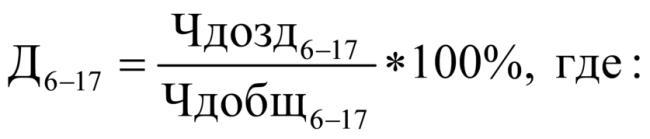 - Д6-17 - доля детей в возрасте от 6 до 17 лет, охваченных всеми формами отдыха и оздоровления, от общей численности детей, нуждающихся в оздоровлении              (в том числе прошедших оздоровление в организациях отдыха детей и их оздоровления);- Чдозд6-17 - численность детей                         в возрасте  от 6 до 17 лет, охваченных всеми формами отдыха и оздоровления (дополнительные сведения);- Чдобщ6-17 - общая численность детей в возрасте от 6 до 17 лет (демографические данные)3.2Организация деятельности лагерей с дневным пребыванием детей на базе учреждений и организаций города Югорска, специализированных (профильных) лагерей (палаточный лагерь, лагерь труда и отдыха) и других- Обеспечение развивающими играми, игрушками, спортивным инвентарем;- организация транспортного сопровождения лагерей с дневным пребыванием детей к месту питания, проведения культурно-массовых, спортивных мероприятий;- обеспечение расходными материалами;- организация спальных мест для организации дневного сна в лагерях с 3-х разовым питанием;- обеспечение участия детей в культурно-массовых  и спортивных мероприятиях на базе учреждений культуры, спорта; - организация и проведение городских межлагерных мероприятий;- подведение итогов работы                                  по организации лагерей с дневным пребыванием детей;- организация питания детей в лагерях с дневным пребыванием;- комплектование организаций                               и учреждений педагогическими, медицинскими кадрами соответствующей квалификации, имеющими опыт работы с детьми, персоналом пищеблоков                          в соответствии с требованиями законодательства Российской ФедерацииФедеральный закон от 24.07.1998  № 124-ФЗ «Об основных гарантиях прав ребенка в Российской Федерации»,Федеральный закон от 06.10.2003 № 131-ФЗ «Об общих принципах организации местного самоуправления в Российской Федерации».Показатель 1. Доля квалифицированного персонала, осуществляющего свою профессиональную деятельность при организации лагерей с дневным пребыванием детей и выезжающих                     на отдых  за пределы города Югорска.Характеризует качественный состав кадрового персонала, его профессиональную готовность                            к обеспечению проведения летней оздоровительной кампании. Определяется отношением численности кадрового состава, прошедших необходимую подготовку, переподготовку или повышение квалификации для организации отдыха и оздоровления детей, к общей численности кадрового состава (персонала), задействованного                               в организации отдыха и оздоровления.Показатель 2. Количество случаев травматизма и несчастных (страховых) случаев при проведении оздоровительной кампании.Будет оцениваться исходя из фактического наличия или отсутствия случаев травматизма, несчастных (страховых) случаев при организации отдыха и оздоровления детейПоказатель 3. Количество детей, охваченных организованными формами отдыха в лагерях с дневным пребыванием детей города Югорска.Рассчитывается исходя из фактического количества детей, отдохнувших в лагерях  с дневным пребыванием детей.Показатель 6. Доля населения, удовлетворенного качеством услуги                  по организации отдыха и оздоровления детей от общего количества респондентов.Рассчитывается на основании официальных результатов опроса, анкетирования, проведенных среди получателей услуги.Показатель 7. Доля детей в возрасте                       от 6 до 17 лет (включительно), охваченных всеми формами отдыха и оздоровления, от общей численности детей, нуждающихся в оздоровлении. Характеризует доступность детской оздоровительной кампании.Определяется соотношением численности детей в возрасте от 6 до 17 лет, охваченных всеми формами отдыха  и оздоровления, к общей численности детей в возрасте от 6 до 17 лет.Рассчитывается по формуле:
- Д6-17 - доля детей в возрасте от 6 до 17 лет, охваченных всеми формами отдыха и оздоровления, от общей численности детей, нуждающихся в оздоровлении                 (в том числе прошедших оздоровление в организациях отдыха детей и их оздоровления);- Чдозд6-17 - численность детей                         в возрасте от 6 до 17 лет, охваченных всеми формами отдыха и оздоровления (дополнительные сведения);- Чдобщ6-17 - общая численность детей в возрасте от 6 до 17 лет (демографические данные)Задача 4. Организация отдыха и оздоровления детей в климатически благоприятных зонах России и за ее пределамиЗадача 4. Организация отдыха и оздоровления детей в климатически благоприятных зонах России и за ее пределамиЗадача 4. Организация отдыха и оздоровления детей в климатически благоприятных зонах России и за ее пределамиЗадача 4. Организация отдыха и оздоровления детей в климатически благоприятных зонах России и за ее пределамиЗадача 4. Организация отдыха и оздоровления детей в климатически благоприятных зонах России и за ее пределами4.1Организация отдыха и оздоровления детей            в климатически благоприятных зонах России и за ее пределамиЗаключение договоров с поставщиками услуг, получателями услуг, приобретение и оплата стоимости путевок в детские оздоровительные лагеря (далее – ДОЛ) различного географического                        и тематического направления:- ДОЛ на территории Ханты – Мансийского автономного округа – Югры;- ДОЛ на территории Уральского Федерального округа;- ДОЛ, расположенные на Черноморском, Азовском побережьях;- ДОЛ, расположенные за пределами Российской Федерации.Федеральный закон от 24.07.1998 № 124-ФЗ «Об основных гарантиях прав ребенка в Российской Федерации»,Постановление Правительства Ханты-Мансийского автономного округа-Югры от 05.10.2018 № 338-п «О государственной программе ХМАО-Югры Развитие образования»,Порядок, определенный Постановлением Правительства Ханты – Мансийского автономного округа – Югры от 27.01.2010 № 21-п «О порядке организации отдыха и оздоровления детей, проживающих в Ханты – Мансийском автономном округе – Югре»Показатель 5. Количество детей, охваченных организованными формами отдыха и оздоровления за пределами города Югорска.Рассчитывается исходя из фактического количества детей, отдохнувших в загородных лагерях.Показатель 6. Доля населения, удовлетворенного качеством услуги                   по организации отдыха и оздоровления детей от общего количества респондентов.Рассчитывается на основании официальных результатов опроса, анкетирования, проведенных среди получателей услуги.Показатель 7. Доля детей в возрасте                     от 6 до 17 лет (включительно), охваченных всеми формами отдыха и оздоровления, от общей численности детей, нуждающихся в оздоровлении. Характеризует доступность детской оздоровительной кампании.Определяется соотношением численности детей в возрасте от 6 до 17 лет, охваченных всеми формами отдыха и оздоровления, к общей численности детей в возрасте от 6 до 17 лет.Рассчитывается по формуле:
- Д6-17 - доля детей в возрасте от 6 до 17 лет, охваченных всеми формами отдыха                                   и оздоровления, от общей численности детей, нуждающихся в оздоровлении (в том числе прошедших оздоровление в организациях отдыха детей и их оздоровления);- Чдозд6-17 - численность детей                            в возрасте от 6 до 17 лет, охваченных всеми формами отдыха и оздоровления (дополнительные сведения);- Чдобщ6-17 - общая численность детей в возрасте от 6 до 17 лет (демографические данные)№п/пНаименование муниципальных услуг (работ)Наименование показателя объема (единицы измерения) муниципальных услуг (работ)Значение показателя по годамЗначение показателя по годамЗначение показателя по годамЗначение показателя по годамЗначение показателя по годамЗначение показателя по годамЗначение показателя по годамЗначение показателя по годамЗначение показателя на момент окончания реализации муниципальной программы№п/пНаименование муниципальных услуг (работ)Наименование показателя объема (единицы измерения) муниципальных услуг (работ)20192020202120222023202420252026-2030Значение показателя на момент окончания реализации муниципальной программы1234567891011121Организация отдыха детей  и молодежи (в каникулярное время с круглосуточным пребыванием)Количество человек(человек)не менее270не менее270не менее270не менее270не менее270не менее270не менее270не менее270не менее2701- муниципальное автономное учреждение «Молодежный Центр «Гелиос»Количество человек(человек)не менее270не менее270не менее270не менее270не менее270не менее270не менее270не менее270не менее2702Организация отдыха детей   и молодежи (в каникулярное время с дневным пребыванием)Количество человек(человек)не менее 80не менее80не менее80не менее 80не менее 80не менее80не менее80не менее80не менее802- муниципальное автономное учреждение «Молодежный Центр «Гелиос»(ООО «Газпром трансгаз Югорск»)Количество человек(человек)не менее 80не менее80не менее80не менее 80не менее 80не менее80не менее80не менее80не менее802- муниципальное автономное учреждение «Молодежный Центр «Гелиос»(лагерь труда и отдыха)Количество человек(человек)5030303030303030302- муниципальное бюджетное учреждение спортивная школа олимпийского резерва «Центр Югорского спорта»Количество человек(человек)7395(в т.ч. 15-палаточный лагерь)95(в т.ч. 15-палаточный лагерь)95(в т.ч. 15-палаточный лагерь)95(в т.ч. 15-палаточный лагерь)95(в т.ч. 15-палаточный лагерь)95(в т.ч. 15-палаточный лагерь)95(в т.ч. 15-палаточный лагерь)95(в т.ч. 15-палаточный лагерь)2- муниципальное бюджетное общеобразовательное учреждение  «Лицей им. Г.Ф. Атякшева»Количество человек(человек)3653653653653653653653653652- муниципальное бюджетное общеобразовательное учреждение «Средняя общеобразовательная школа № 2»Количество человек(человек)3403403403403403403403403402- муниципальное бюджетное общеобразовательное учреждение «Гимназия»Количество человек(человек)3083083083083083083083083082- муниципальное бюджетное общеобразовательное учреждение «Средняя общеобразовательная школа № 5»Количество человек(человек)4114114114114114114114114112- муниципальное бюджетное общеобразовательное учреждение «Средняя общеобразовательная школа № 6»Количество человек(человек)3553553553553553553553553552- муниципальное бюджетное образовательное учреждение дополнительного образования «Детско – юношеский центр «Прометей»Количество человек(человек)646464646464646464